Онлайн-теств формате игровой викторины на образовательной платформе KahootРазработка учителя информатики ФМБОУ «СШ с. Ламское» в с. БерёзовкаАфанасьевой Ирины ВасильевныПредмет: информатикаТема: «Программное обеспечение» (7 класс, первый год обучения)Назначение теста:  контроль и/или отработка ориентирования учащихся в разнообразии компьютерных программ. Может быть предложен после изучения классификации и функционала программного обеспечения.Формы проведения:на учебном занятии как индивидуальная работана учебном занятии в двух командахв качестве домашнего заданияСсылка на тест для прохождения в «домашнем» режиме: https://kahoot.it/challenge/08213146?challenge-id=27844f1a-417f-43fd-890e-e82220cb941c_1647508543700PIN-код игры: 08213146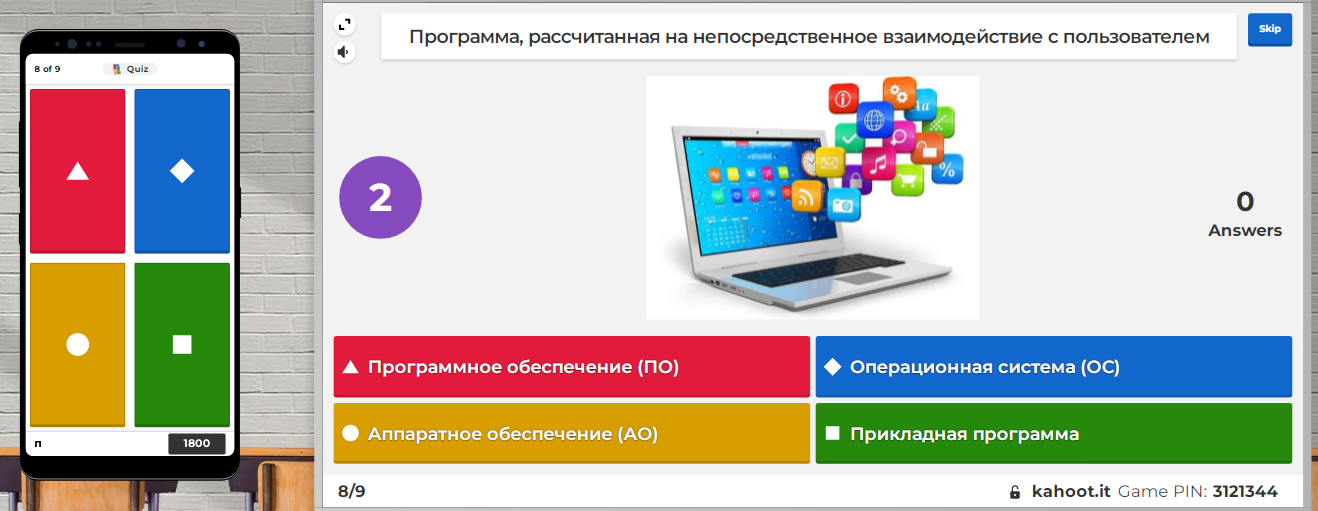 Примечание. Варианты ответа выбираются игроками по цветовой карте. Самопроверка осуществляется после каждого вопроса. Баллы за правильные ответы начисляются автоматически с учетом скорости ответа. По итогам прохождения теста определяются три призовых места. Повторное прохождение возможно под другим именем.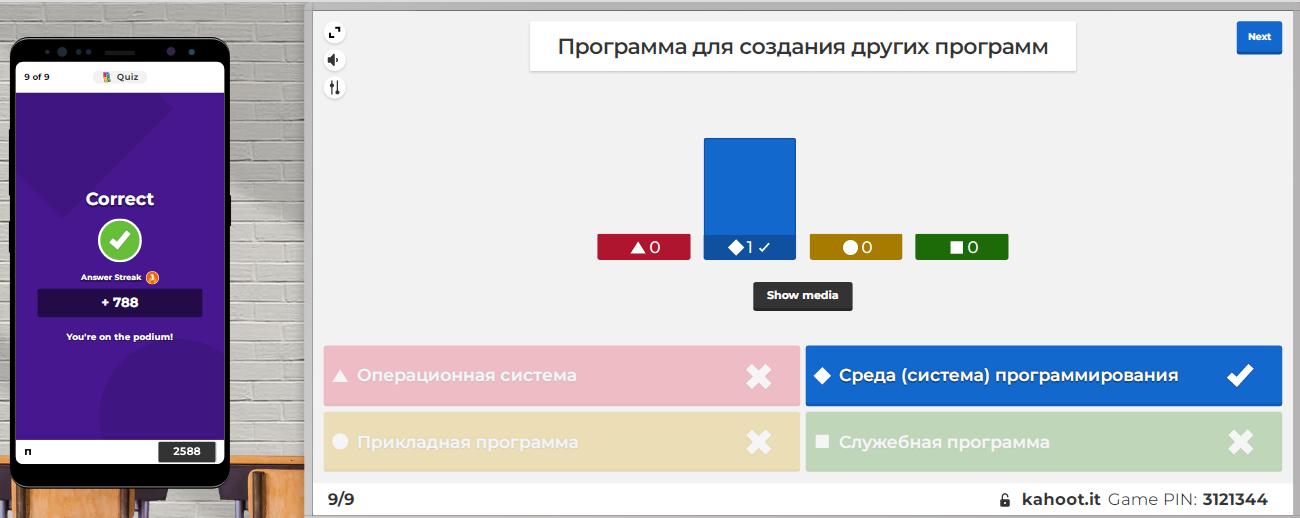 Содержание (слайды с вопросами снабжены  иллюстрациями-подсказками)1. Алгоритм, написанный на компьютерном языкеПрограммаДрайверПроцессорИнтерфейс2. Набор программ для управления компьютером и организации взаимодействия с пользователемПрограммное обеспечение (ПО)Операционная система (ОС)Аппаратное обеспечение Прикладная программа3.  Программа для подключения какого-либо устройства к компьютеруBIOSДрайверИнтерфейсУтилита4. Набор средств для взаимодействия человека и компьютераПрограммаДрайверИнтерфейсУтилита5. Служебная программа для типовых задач, связанных с работой оборудования и операционной системыАрхиваторBIOSИнтерфейсУтилита6. Программа, сжимающая файлы без потерь  для удобства их передачи и храненияАрхиваторДрайверИнтерфейсУтилита7. Компьютерные комплектующие, «железо»Программное обеспечение (ПО)Операционная система (ОС)Аппаратное обеспечение Прикладные программы8. Программа, рассчитанная на непосредственное взаимодействие с пользователемПрограммное обеспечение (ПО)Операционная система (ОС)Аппаратное обеспечение Прикладная программа9. Программа для создания других программОперационная система (ОС)Среда (система) программированияПрикладная программаСлужебная программаСсылка на рабочий файл с  тестом отправлена на адрес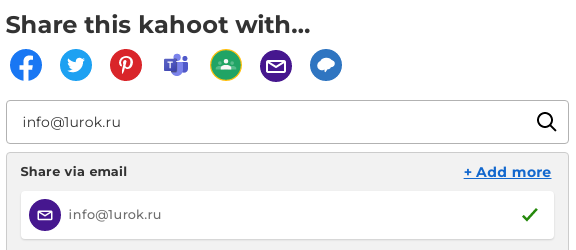 